Saint Anthony’s P.S. Eco – CodeReduce, Reuse, Recycle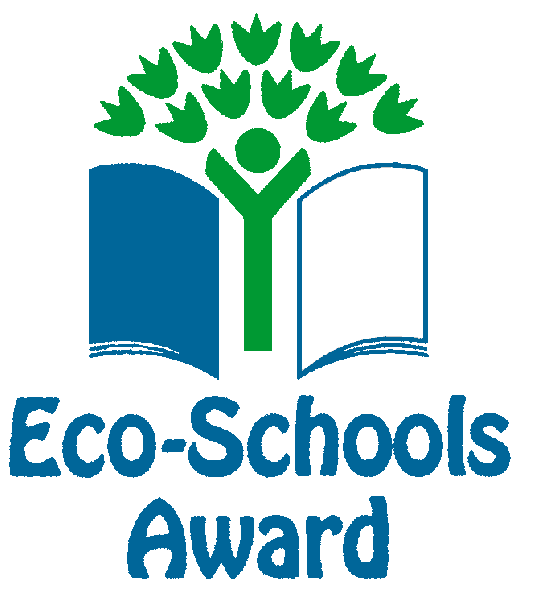 Evaluate recyclabilityCleaner for the environmentYoung and old alike unite andCome together to help the environmentLet’s do it!It’s everyone’s responsibilityNow do your part and…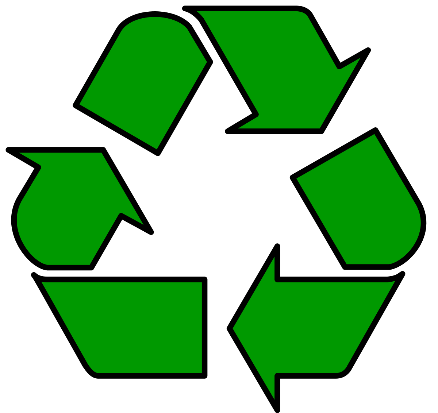 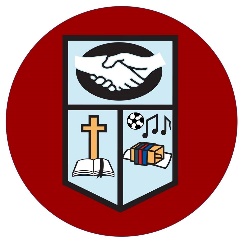 Get recycling!  